AIDEC’est un exercice de logique : il faut bien lire les phrases et réfléchir pour trouver la solution. Voici un exemple. Attention tu n’auras peut-être pas les mêmes prénoms !Il n’y a qu’une personne derrière Basile.͢       Donc Basile est le numéro 4 : Tu cliques sur la case pour faire apparaître un O = OUI. Et tu mets des croix dans les autres cases.Il n’y a qu’une fille donc elle s’appelle …La personne qui est devant Ben s’appelle Christophe.	͢       Donc Ben ne peut pas être le 1 ni le 4, ni le 5 : mets des croix dans les bonnes cases	͢       Donc Christophe ne peut pas être le 2 ni le 5 : mets des croix dans les bonnes cases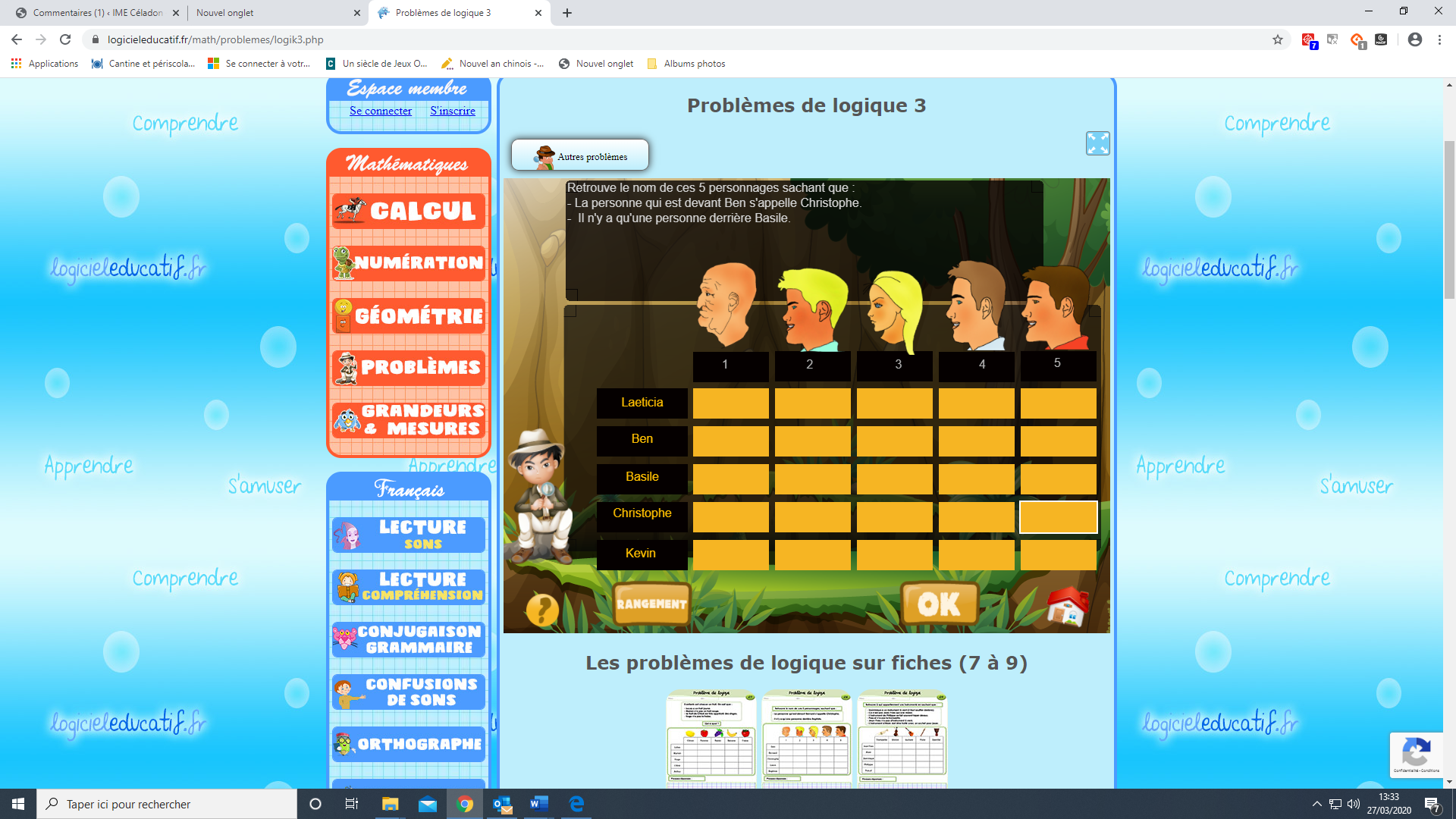 